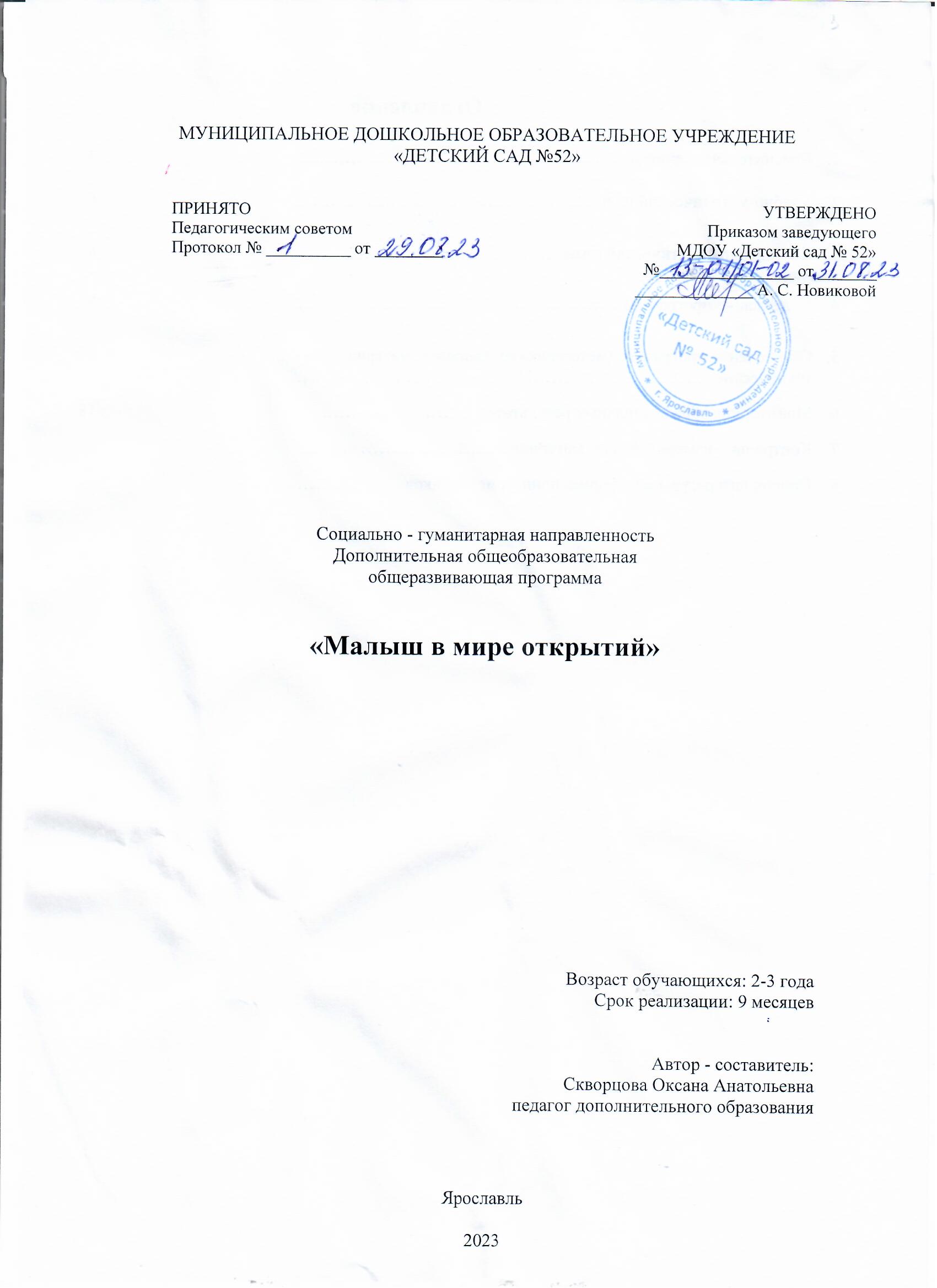 Оглавление1. Пояснительная запискаДополнительная общеобразовательная общеразвивающая программа «Малыш в мире открытий» разработана и реализуется в соответствии с документами:1. Федеральный закон Российской Федерации от 29 декабря 2012 года № 273-ФЗ «Об образовании в Российской Федерации».2. Распоряжение Правительства РФ от 31 марта 2022 г. № 678-р «Концепция развития дополнительного образования детей до 2030 года». 3. Распоряжение Правительства РФ от 29 мая 2015 г. № 996-р «Стратегия развития воспитания в Российской Федерации на период до 2025 года». 4. Указ Президента Российской Федерации от 09.11.2022 № 809 "Об утверждении Основ государственной политики по сохранению и укреплению традиционных российских духовно-нравственных ценностей".5. Профессиональный стандарт «Педагог дополнительного образования детей и взрослых» (Утвержден Приказом Министерством труда и социальной защиты РФ от 05.05.2018 N298н).6. Постановление Главного государственного санитарного врача РФ от 28.09.2020 № 28 «Об утверждении СП 2.4.3648 «Санитарно-эпидемиологические требования к организациям воспитания и обучения, отдыха и оздоровления детей и молодежи».7. Постановление Главного государственного санитарного врача РФ от 28.01.2021 N 2 "Об утверждении санитарных правил и норм СанПиН 1.2.3685-21 "Гигиенические нормативы и требования к обеспечению безопасности и (или) безвредности для человека факторов среды обитания". 8. Приказ Министерства просвещения Российской Федерации от 03.09.2019 № 467 «Об утверждении Целевой модели развития региональных систем дополнительного образования детей»;9. Приказ Министерства просвещения РФ № 533 от 30.09.2020 «О внесении изменений в «Порядок организации и осуществления образовательной деятельности по дополнительным общеобразовательным программам», утвержденный Приказом Министерства просвещения РФ от 09.11.2018 №196». 10.Устав ДОУ.Актуальность программыПрограмма отражает эффективные подходы к комплексному решению задач развития познавательной активности у детей младшего дошкольного возраста. Как следствие, используемые в программе методы развития детей младшего дошкольного возраста соотносятся с этапами становления психической активности детей данного периода жизни, с такими как: любопытство, любознательность, развитие познавательного интереса и познавательной активности.В основе программы лежит схема развития у детей познавательной активности. Она выстроена в логике не только прямого показа педагогом образца действия с предметами, но и предполагает многократное воспроизведение детьми этого образца в однородных условиях с целью образования прочного динамического стереотипа. Программа направленана развитие умения действовать уже не только с понятиями, но и с образами, проговаривать выполняемое действие «про себя» и сразу «видеть» результат своих действий с предметом, в работе со схемой.Дети начинают выделять себя и свои действия из потока собственной деятельности. Закономерным следствием становится познавательная умелость детей, которая способствует развитию в дальнейшем творческого экспериментирования в конструктивной деятельности с использованием схем.Важным на этом этапе развития познавательной активности детей младшего возраста является сенсорное развитие. Оно предполагает формирование у ребенка процессов восприятия и представлений о предметах, объектах и явлениях окружающего мира. Познание свойств и качеств предметов, явлений, овладение обобщенными знаниями и умениями, связанными с ориентировкой в окружающем, происходят в процессе различных видов содержательной деятельности (изначально – в процессе предметной деятельности). На этой позиции в отечественной науке (В.Н. Аванесова, Л.А. Венгер, А.Н. Лебедева, Н. Н. Подъяков, Н. П. Сакулина) базируется современная система сенсорного развития детей.В программе «Малыш в мире открытий» заложено развитие мышления ребенка от наглядно-действенного к наглядно-образному, а далее к более сложному логическому мышлению.Педагогическая целесообразность программы состоит в комплексном подходе к интеллектуальному развитию личности ребенка, который включает не только решение задач развития психических процессов (внимание, восприятие, мышления, память), но и развитие познавательной активности.Отличительные особенности программыПрограмма «Малыш в мире открытий» позволяет выстроить систему работы по развитию познавательной активности у детей младшего дошкольного возраста: овладение понятиями, свойствами, отношениями, действиями, количественными характеристиками предметов, навыков конструирования.Построена программа на основе игровой технологии интеллектуально- творческого развития детей «Сказочные лабиринты игры» В. В. Воскобовича, так как данный материал хорошо соотносится с постепенно возрастающими познавательными возможностями детей младшего возраста. Она позволяет учитывать в развитии детей индивидуальные различия в зависимости от качественных характеристик их психического здоровья, особенностей восприятия и требований, предъявляемых ребенку на предыдущих возрастных этапах.Новизна программы заключается в разработке методического обеспечения образовательной деятельности по развитию у детей 2-3  лет  познавательной активности с использованием игровой технологии интеллектуально-творческого развития детей «Сказочные лабиринты игры» В. В. Воскобовича.Цель: развитие у детей раннего дошкольного возраста познавательной активности посредством игровой технологии интеллектуально-творческого развития детей «Сказочные лабиринты игры» В. В. Воскобовича.Задачи:Обучающие задачи:- обеспечить усвоение сенсорных эталонов (цвет, форма, величина);- дать начальные представления об окружающем мире, о сезонных изменениях, о жизни животного и растительного мира;- содействовать запоминанию и самостоятельному употреблению детьми слов – названий свойств (цвет, форма, размер) и результатов сравнения по свойству;- формировать умение составлять целое из двух, трех, четырех частей, сравнивать от двух до трех предметов;- формировать последовательность обследования предметов;- создавать условия для развития предпосылок наглядно-образного мышления (конструирование по схеме способом наложения и приложения);- формировать умение ориентироваться во времени и в пространствеРазвивающие задачи:-  способствовать развитию устойчивого внимания;- развивать детское восприятие (зрительное, слуховое, осязательное);- развивать наглядно-действенное и наглядно-образное мышление;- развивать предметную деятельность;- развивать мелкую моторику;Воспитательные задачи:- поддерживать эмоционально-положительное состояние детей;- воспитывать интерес к совместной со сверстниками и педагогом деятельности.Процесс обучения по данной программе строится на следующих принципах:Принцип развивающего обучения предусматривает не только приобретение знаний, формирование умений, но и развитие всех познавательных психических процессов, связанных с ощущением, восприятием, памятью, вниманием, речью, мышлением, а также волевые и эмоциональные процессы, т.е. развитие личности ребенка в целом.Принцип наглядности предполагает использование безукоризненного практического показа педагогом, использование наглядных средств.Принцип сотрудничества предусматривает взаимопомощь со стороны педагогов и детей при решении задач программы.Принцип систематичности и последовательности проявляется в постепенном усложнении учебного материала, игровых заданий.Принцип доступности предусматривает учет возрастных особенностей и возможностей ребенка, и, в связи с этим – определение посильных для него заданий.Принцип заинтересованности позволяет применить методы и приемы, направленные на поддержание интереса детей к занятиям, развитие их познавательной активности и повышающие интерес к освоению задач Программы.Принцип интеграции  позволяет объединить все образовательные области в достижении поставленных задач.Направленность программы:Дополнительная общеобразовательная общеразвивающая программа «Малыш в мире открытий» имеет социально-гуманитарную направленность.Адресат программы:Программа адресована обучающимся  2-3 лет.На программу зачисляются все желающие. Занятия проводятся в группах по 5-7 человек, сочетая принцип группового обучения с индивидуальным подходом.Объем и срок освоения программы: 1 год (модуль)Формы организации образовательной деятельности: игровые интегрированные занятия.Режим занятий:Занятия проводятся один  раз в неделю в течение 9 месяцев (с сентября по май).Продолжительность  одного интегрированного занятия 20-25 минут, что составляет 1 академический час. Всего занятий  36. Всего часов 36.Форма обучения: очная.Работа с родителями:- информирование;- открытые занятия;- выполнение рекомендаций по закреплению пройденного материала на занятиях.Планируемые результаты:К концу обучения по программе ребенок:- успешно различает и называет цвет, форму, величину, фактуру, и другие признаки предметов и явлений при выполнении ряда практических действий при обследовании;- группирует в соответствии с образцом предметы по цвету, форме, величине и другим свойствам. Активно использует «опредмеченные» слова-названия для обозначения формы;- может ориентироваться во времени и пространстве;- имеет первичное представление об окружающем мире, о жизни животных.- использует навыки конструирования по схеме способом наложения, приложения;- умеет составлять целое из двух, трех, четырех частей, сравнивает от двух до трех предметов;- успешно пользуется как правой, так и левой рукой при обследовании предмета;- имеет представление о состоянии целого из 4 частей и о сравнении 3 предметов;- положительно настроен на совместную с детьми и сверстниками деятельность и с желанием участвует в ней, общителен, переносит показанные игровые действия в самостоятельные игры.Формы отслеживания результатов:- формы подведения итогов обучения: открытое занятие;- формы итоговой аттестации обучающихся: мониторинг.2. Учебно-тематический план3.  Календарно-тематический план4. Содержание программыРаздел 1 «Осень в Фиолетовом лесу»1. Путешествие начинается.Теория: Знакомство детей с гномом Кохле, фигурой круг.Практика: Игровой прием «Путешествие в Фиолетовый лес», игровая ситуация «Знакомство с Гномами Кохле», игра «Найди предметы красного и зеленого цвета», игра «Находка Гномов», игра «Собираем ягоды».2. Гномы Зеле и Кохле зажигают огни.Теория: знакомство детей с гномом Зеле, Практика: игровой прием «Путешествие в Фиолетовый лес», игровая ситуация «Гном Кохле  встречает гнома Зелее», игра «Найди предметы зеленого цвета в Фиолетовом лесу», игра «Собери листочки для Гномов», игра «Зажигаем фонарики с гномами».3. Гномы Зеле и Кохле играют с черепашками.Теория: закрепление зеленого и красного цвета, понятие высокий – низкий.Практика: игровой прием «Путешествие по Фиолетовому лесу», «Встреча с черепашками», игра «Башенки из черепашек».4. Знакомство с треугольником и гномиком Желе.Теория: знакомство с гномом Желе, фигура – треугольник.Практика: игровой прием «Путешествие по фиолетовому лесу», «Встреча с гномом Желе», игра «Найди в лесу желтого цвета», «Как помочь Гному Кохле собрать большой урожай яблок», игра «Собираем урожай», игра «Построим домики для Гномиков»,.5.Знакомство с овалом и Гномом СелеТеория: знакомство с фигурой овал.Практика: игровой прием «Путешествие в Фиолетовый лес», игровая ситуация «Гном Желе встречает ребят не один, а со своим другом – Гномом Селе», игра «Найди предметы такого же цвета», игра «Чудо-предмет Гнома Селе», игра «Пирожки для гномов», проблемная ситуация «Как посадить дерево овалов», игра «Волшебное семечко», игра «Волшебное дерево овалов», игра «Медвежонок».            6. Вкусное варенье ГномовПрактика: игровой прием «Путешествие в Фиолетовый лес», проблемная ситуация «Поможем Гномам», игра «Собираем ягоды», игра «Варенье Гномов», игра «Гномы приглашают гостей», проблемная ситуация «Как украсить Фиолетовый лес к празднику осени», игра «Гирлянда из флажков», игра «Соберем коржи для торта».Раздел 2 «Готовимся к зиме»7. Экскурсия на ферму ГномовТеория: игровой прием «Путешествие в Фиолетовый лес», проблемная ситуация «На ферме Гномов все кролики разбежались, забор сломался. Как помочь Гномам?», игра «Собери животное», игра «Почини забор», игровая ситуация «Папы Черепашки приглашают Гномов на озеро Айс», игра «Каменные тропинки к озеру Айс», игра «Черепашек семья – папа, мама,я», игра «Черепашки плавают в озере Айс», игра «Проводим желтых Черепашек в домики».8. Разноцветные башенки для ГномиковПрактика: игровой прием «Путешествие в Фиолетовый лес», проблемная ситуация «Гномы загрустили. Как помочь Гномам?», игра «Чего не хватает?», «Сюрприз для Гномов», «Разноцветные башенки», игровой прием «Путешествие в Фиолетовый лес», проблемная ситуация «Гномы в Фиолетовом лесу поссорились из-за игрушек», игра«Цепочка дружбы», «Превращение Черепашек», игра «Флажки для Гномов».9. Гномы Кохле и Зеле потеряли ключи от домикаПрактика: игровой прием «Путешествие в Фиолетовый лес», проблемная ситуация «Гномы в Фиолетовом лесу не достроили домики, потому что устали. Как помочь Гномам?», игра «Построим Гномам Домики», игра «Сделай ключ для дома», игровой прием «Путешествие в Фиолетовый лес», Проблемная ситуация «Гномы Желе и Селе собрались в гости к Гномам Кохле и Зеле, которые живут за озером Айс. Как помочь Гномам?», игра «Дорога к озеру Айс», игра «Зажигаем маяки – фонарики», игра «Построим кораблики для Гномов».10. Ну-ка, Гномы, встаньте в ряд! Вот наш радужный отряд! Практика: игровой прием «Путешествие в Фиолетовый лес», проблемная ситуация «Гномы построились в ряд и не знают во что играть», игра «Три мячика», игра «Разноцветные флаги».11. Гномы помогают белочкам собрать запасы на зимуПрактика: игровой прием «Путешествие в Фиолетовый лес», проблемная ситуация «Белки попросили Гномов помочь собрать запасы на зиму. Гномы не знают, что любят кушать белки», игра «Сушить грибы для белок».Раздел 3 «Предновогодние хлопоты»12. Знакомство с прямоугольником и Гномом ОхлеПрактика: игровой прием «Путешествие в Фиолетовый лес», игровая ситуация «Знакомимся с Гномом Охле», игра «Найди и назови оранжевые предметы», игра «Ворота для Гнома Охле», игра «Охле строит волшебные ворота».13. Гном Охле празднует день рожденияПрактика: игровой прием «Путешествие в Фиолетовый лес», игровая ситуация «День рождения Гнома Охле», игра «Вручение подарков», игра «Подарки большие и маленькие», игра «Конфеты для гостей», игровой прием «Путешествие в Фиолетовый лес», игровая ситуация «Гном Охле встречает детей и сообщает, что сегодня он будет показывать разные интересные фокусы», игра «Найди место в цветном ряду», «Найди соседей Гномам», «Фокусы от Гнома Охле», «Превратимся в фокусников».14. Распорядок дня у Гномов (утро, ночь)Практика: игровой прием «Путешествие в Фиолетовый лес», проблемная ситуация «Гномы запутались, когда им делать зарядку, а когда готовиться спать», игра «Рано, рано по утру петушок ку-ка-реку», игра «Накормим петушка завтраком», игра «Кроватка для Гномов», игровой прием «Путешествие в Фиолетовый лес», проблемная ситуация «Гномы спорят, они запутались, когда они ходят на прогулку, а когда смотрят передачу «Спокойной ночи, малыши».15. Распорядок дня у Гномов (утро, день, вечер, ночь) Практика: игровой прием «Путешествие в Фиолетовый лес», проблемная ситуация «Гномы снова забыли, когда им ложится спать, когда обедать. Поможем Гномам вспомнить части суток и распорядок дня», игра «Утро у Кохле», игра «День с Гномами Кохле и Зеле», игра «Вечер с Гномом Охле», игра «Ночные фонарики Гнома Селе».16. Гномы готовятся к Новому годуПрактика: игровой прием «Путешествие в Фиолетовый лес», проблемная ситуация «Скоро Новый год. Гномы пошли выбирать самую красивую елку, чтобы нарядить ее на праздник. Оказалось, что в лесу пропали все елочки», игра «Посадим елочки для Гномов», игра «Гирлянда на елочку», игра «Елочные игрушки», игровой прием «Путешествие в Фиолетовый лес», проблемная ситуация «Поможем Гномам украсить «Фиолетовый лес» к новогодним праздникам. Чем можно украсить лес?», игра «Нарядим новогоднюю елку», игра «Салют», игра «Приготовим новогоднее печенье».Раздел 4 «Зимние хлопоты в Фиолетовом лесу»17. Знакомство с Гномом ГелеПрактика: игровой прием «Путешествие в Фиолетовый лес», проблемная ситуация «Встреча в лесу с незнакомым Гномом (Геле). Как познакомиться с ним?», игра «Найди для Гнома Геле голубой предмет», игра «Гном Геле и голубые Черепашки», игра «Провожаем голубых Черепашек в домики», игровой прием «Путешествие в Фиолетовый лес», проблемная ситуация «У Гнома Геле беспорядок во дворе дома. Как ему помочь?», игра «Разноцветные флажки», игра «Разноцветные бревнышки», игра «Починим тележку».18. Знакомство с Гномом Белышом и понятием «длина»Практика: игровой прием «Путешествие в Фиолетовый лес», игровая ситуация «Гномы Селе и Геле очень любят играть в снежки. Поможем Гномам собрать снежные фигурки разной формы2, игра 2Собираем снежные фигурки для Гномов», игра «Длинные и короткие сосульки», игра «Снеговик», игровой прием «Путешествие в Фиолетовый лес», игровая ситуация «Гномы Геле и Белыш пригласили других гномов на чаепитие», игра «Коробка конфет», игра «Геле и Белыш пекут торты», игра «Сделай Гномам чашку».19. Гномы лепят снеговиковПрактика: игровой прием «Путешествие в Фиолетовый лес», проблемная ситуация «Гномы расчистили поляну от снега в Фиолетовом лесу. Не знают, что можно сделать из этого снега?», игра «Цветной снеговик», игра «Длинные и короткие дорожки», игра «Снеговики – фонарики».20. Зимние забавы ГномовПрактика: игровой прием «Путешествие в Фиолетовый лес», проблемная ситуация «Гномы загрустили. Не знают, во что им поиграть на прогулке. Как помочь Гномам?», игра «Украсим огоньками елочку», игра «Горки высокая и низкая», игра «Санки для Гномов».Раздел 5 «Зимние забавы гномиков»21.  Чудо-Соты Пчелки ЖужиПрактика: игровой прием «Путешествие в Фиолетовый лес», проблемная ситуация «Гном Желе заболел. Как ему помочь?», игра «Строим путь к Пчелке Жуже», игра «Волшебный цветок Пчелки Жужи», игра «Сложим соты», игровой прием «Путешествие в Фиолетовый лес», игровая ситуация «Гномы собрались пойти в цирк и приглашают пойти в цирк и приглашают ребят», игра «Цветные билеты в цирк», игра «Разноцветный транспорт», игра «Нарядные колпачки».22. Гномы в циркеПрактика: игровой прием «Путешествие в Фиолетовый лес»,игровая ситуация «Гномы пригласили детей в цирк», игра «Найди место в цветном ряду», игра «Угадай животное», игра «Веселые клоуны», игровой прием «Путешествие в Фиолетовый лес», проблемная ситуация «Гномы снова забыли, когда им ложиться спать, когда обедать», игра «Утро с Желе», игра «День с Гномом Кохле и Зеле», игра «Вечер с Гномом Охле», игра «Ночные фонарики Гнома Селе».23. Бантик для котенка ГномовПрактика: игровой прием «Путешествие в Фиолетовый лес», проблемная ситуация «У Гномов Кохле и Зеле потерялся любимый котенок», игра «Поможем Гномам найти котенка», игра «Котенок», игра «Бантик для  котенка», игровой прием «Путешествие в Фиолетовый лес», проблемная ситуация «Гномы загрустили. Сильный ветер сломал их башенки. Как помочь Гномам?», игра «Чего не хватает?», игра «Сюрприз для Гномов», игра «Разноцветные башенки».24. Любимые игры ГномовПрактика: игровой прием «Путешествие в Фиолетовый лес», игровая ситуация «Гномы встречают детей и предлагают им поиграть в свои любимые игры», игра «Найди любимые игрушки Гномов», игра «Где же, где же наши детки?», игра «Гном Геле играет в прятки», игра «Волшебный мешочек Геле», игровой прием «Путешествие в Фиолетовый лес»,игровая ситуация «Гномы Селе и Геле пошли гулять по зимнему Фиолетовому лесу со своими черепашками», игра «Ледяные дорожки», игра «Черепашки и Гномы лепят снеговиков», игра «Черепашки катаются на коньках», игра «Проводим синих и голубых Черепашек в домики».Раздел 6 «Весну встречаем»25. Гномы поздравляют Пчелку Жужу с праздником 8 марта Практика: игровой прием «Путешествие в Фиолетовый лес», игровая ситуация «Гномы Кохле, Зеле и Желе идут поздравлять Пчелку Жужу с праздником 8 марта», игра «Цветы для Пчелки Жужи», игра «Надуваем шарики для пчелки Жужи», игра «Пчелка Жужа и Гномы пекут праздничный торт»,  игровой прием «Путешествие в Фиолетовый лес», игровая ситуация «Пчелка Жужа предлагает научить детей делать красивые цветы для мамы», игры «Цветы Пчелки Жужи», игра «Цветы для мамы», игра «Стрекоза и бабочка», игра « «Ваза для цветов».26. Знакомство с Гусем Капитаном Океанкиным и его Матросами Практика: игровой прием «Путешествие в Фиолетовый лес», проблемная ситуация « Сообщает о том, что детей на озере Айс ждут и новые жители Фиолетового леса, чтобы познакомиться. Как добраться до озера Айс», игра «По извилистой тропинке», игра «Кораблик «Плюх-Плюх», игра «Знакомство с Гусем Капитаном и Лягушками Матросами», игра «Постираем флажки», игровой прием «Путешествие в Фиолетовый лес», игровая ситуация «Гусь Капитан и Лягушки Матросы встречают детей и сообщают , что сегодня они приглашают всех на свой кораблик «Плюх-Плюх»,  игра «Построим трап», игра «Поднять паруса», игра «Закрепить паруса».27. Путешествие с Гномами на кораблике «Плюх-Плюх» Практика: игровой прием «Путешествие в Фиолетовый лес», игровая ситуация «Путешествие по озеру Айс на кораблике «Плюх-Плюх» с Гномами», игра «Поднять паруса!», игра «Найди Гномов место на кораблике 2Плюх-Плюх», игра «Плывет кораблик», игра «Собери рыбку», проблемная ситуация «Ветер развернул флажки на кораблике «Плюх-Плюх», игра «Поправим флажки на кораблике «Плюх-Плюх», игра «Поправим флажки на кораблике «Плюх-Плюх», игра «Плывет кораблик», игра «Закрепить паруса», игра «Якорь для кораблика «Плюх-Плюх».28. Подарок от Гуся Капитана ОкеанкинаПрактика: игровой прием «Путешествие в Фиолетовый лес», игровая ситуация 2Ожидаем прибытие кораблика «Плюх-Плюх», Гуся Капитана и его Матросов», игра «Зажжем маяки – фонарики», игра «Поворачиваем флажки», игра «Подарок Гуся Капитана», игровая ситуация 2Пчелка Жужа приглашает ребят и Гномов в гости на волшебную полянку», игра «Весенние цветы», игра «Построй мост», игра «Собери цветочек для Пчелки Жужи».Раздел 7 «Весенние превращения»29. Знакомство с Гномом ФиПрактика: игровой прием «Путешествие в Фиолетовый лес», игровая ситуация «Знакомство с Гномом Фи», игра «Фиолетовые предметы Фиолетового леса», игра «Собираем камушки для дорожки», ИГРА «Вырастим волшебный цветок», игра «Разноцветная гирлянда для гнома Фи», игра «Дорога к озеру Айс», игра «Гном Фи знакомится с Черепашками», игра «Черепашки – акробаты», игра «Сюрприз от Гнома Фи».30. Ручейки и кораблики Практика: игровой прием «Путешествие в Фиолетовый лес», игровая ситуация «Гномы Кохле, Желе, Зеле встречают детей и сообщают, что сегодня они будут гулять по весеннему лесу и пускать в ручейках кораблики», игра «Гномы ищут ручейки», игра «Помощники Гномов», игра «Построим кораблики как у Желе»,  игровая ситуация «Гномы Охле, Желе, Кохле и Зеле встречают детей и сообщают, что к ним прилетела птичка скворец», игра «Друзья для скворца», игра «Домик для скворца», игра «Мастерим с Гномами скворечники».31. Домашние любимцы ГномовПрактика: игровой прием «Путешествие в Фиолетовый лес»,	игровая ситуация «Гномы Кохле и Зеле не могут достроить портреты своих домашних любимцев. Как им помочь?», игра «Собери животное», игра «Кораблики и домики для котенка и щенка Гномов», игра «Кролик», проблемная ситуация «В Фиолетовом лесу идет дождь. Гномы Фи и Геле собрались в гости к Гномам Охле и Желе кататься на качелях. Как им помочь?», игра «Цветные зонтики», игра «Построй мост», игра «Качели».Раздел 8 «Цветущая весна»32. Портреты Разноцветных ГномовПрактика: игровой прием «Путешествие в Фиолетовый лес», проблемная ситуация «Гном Желе решил нарисовать портреты своих друзей, но у него ничего не получилось. Как ему помочь?», игра «Собери портрет», игра «Соберем карандаши», игра «Портрет Гнома», проблемная ситуация «В Фиолетовом лесу не хватает красивых цветов и бабочек Гномы просят помочь им вырастить цветы. Как помочь Гномам?», игра «Разноцветные цветы», игра «Прилетели бабочки», игра «Сделай бабочку».33. Гномы трудятся на грядкахПрактика: игровой прием «Путешествие в Фиолетовый лес», игровая ситуация «Предлагает помочь Гномам высадить на грядке необычные фигуры», игра «Зарядка с пчелкой Жужей», игра «Необычная грядка Гномов Кохле и Зеле», игра «Посади на грядке», игра «Сделаем тележку», проблемная ситуация «Что нужно для путешествия? Кого позовем путешествовать вместе с нами?», игра «Собираемся в дорогу», игра «По цветным дорожкам Фиолетового леса».34. Путешественники Фиолетового лесаПрактика: игровой прием «Путешествие в Фиолетовый лес», игровая ситуация «Гномы приглашают продолжить путешествие по Фиолетовому лесу», игра «Едем на машине», игра «Разукрась картинку», Игра «Плывем на зеленой лодке», игра «Летим на синей ракете».35. Гномы трудятся на грядкахПрактика: игровой прием «Путешествие в Фиолетовый лес», игровая ситуация «Предлагает помочь «Гномам работать нанеобычных грядки», игра «Зарядка с пчелкой Жужей», игра «Необычная грядка Гномов Кохле и Зеле», игра «Посади на грядку». 36. «До свиданье, Фиолетовый лес!»Практика: закрепление полученных знаний, развлечение с использованием пособий В. В. Воскобовича  «Много мы узнали!».5. Обеспечение программыМетодическое обеспечениеКадровые обеспечение:Компетентность педагога в вопросах компьютерных технологий, в вопросах реализации в образовательном процессе технологии «Сказочные лабиринты игры», в принципах обучения детей младшего дошкольного возраста.Материально-техническое обеспечение- наличие отдельного кабинета для проведения подгрупповых занятий;- столы и стулья по размету детей;- создание полноценного игрового пространства 6. Мониторинг образовательных результатовДля отслеживания результатов работы по сенсорно-логическому развитию детей младшего дошкольного возраста проводится диагностика динамики освоения детьми предлагаемых материалов программы.Диагностика проводится два раза в год: начало учебного года (сентябрь) и конец учебного года (май).7. Контрольно-измерительные материалыДиагностический материал1. Развивающая предметно –пространственная среда «Фиолетовый лес».2. Набор «Волшебный сундучок «МиниЛарчик»» («Образные карточки + Гномы); разноцветные кружочки 1,2; «Разноцветные квадраты»; «Разноцветные веревочки 1,2»).3. Игра «Волшебная восьмерка Ларчик».4. Пособие «Эталонные фигуры».5. Игра «Фонарики».6. Игра «Черепашки Пирамидка.7. Дополнительный материал: шестиугольники из ковролина (красный, зеленый, желтый, синий, белый), соответствующие фигурам из набора«Эталонные фигуры»; сюжетные иллюстрации «Части суток»; игра «Чудесный мешочек»; схема «Домик» (альбом фигурок «Фонарики»)Уровни освоения программы детьмиКритерии оценивания заданияИндивидуальная диагностическая картаФ.И. ребенка	возраДата проведения диагностики  		 Ф.И.О. педагога  		 Описание диагностических заданий8. Список литературы и информационных источников1. Бабич Е.В., Бутусова С.Н., Возняк О.А., Данилина Н.А., Иванова Н.Г. «Малыш в мире открытий. Дополнительная общеобразовательная программа развития познавательной активности у детей 2-3 лет»/под ред. О.М. Воотиновой .- Санкт –Петербург: ООО «РИВ», 20192. Воскобович В.В. Игровая технология интеллектуально – творческого развития детей «Сказочные лабиринты игры»: методическое пособие. СПб.: «Развивающие игры Воскобовича», КАРО, 2017.3. Харько Т.Г. «Методика познавательно-творческого развития дошкольников «Сказки Фиолетового Леса». Средний дошкольный возраст. – СПб.: ООО «Издательство «Детство –Пресс», 2013Пояснительная записка…………………………………………........3Учебно-методический план…………………………….…………….6Календарно-тематический план……………………………………..6Содержание программы…………………………..…………………..8Обеспечение программы (методическое, кадровое, материально-техническое………………………………….…………………………..                            13Мониторинг образовательных результатов ……………………..  Контрольно-измерительные  материалы …………………………..                                             20       Список литературы и информационных источников ………………..181830№Тема разделаВсегочасовИз нихИз них№Тема разделаВсегочасовТеорияПрактика1.Осень в Фиолетовом лесу6152.Готовимся к зиме5143.Предновогодние хлопоты4044.Зимние хлопоты в Фиолетовом лесу4045.Зимние забавы гномиков4046.Весну встречаем!4047.Весенние превращения4048.Цветущая весна505ИТОГО:36234МесяцДатаДатаТема занятияКол-во часовФорма контроляМесяцПо плануПо фактуТема занятияКол-во часовФорма контроляСентябрь 21.09Путешествие начинается. Встреча с гномиком Кохле1Фото отчет в группе и на официальном сайте ДОУСентябрь 28.09Гномы Зеле и Кохле зажигают фонарики1Фото отчет в группе и на официальном сайте ДОУОктябрь05.10Гномы Зеле и Кохле играют в кубики1Фото отчет в группе и на официальном сайте ДОУОктябрь12.10Знакомство с треугольником и Гномом ЖелеГном Желе собирает урожай1Фото отчет в группе и на официальном сайте ДОУОктябрь19.10Знакомство с овалом и Гномом СелеСказочное дерево у дома Гнома Селе1Фото отчет в группе и на официальном сайте ДОУОктябрь26.10Праздник осени.  Вкусное варенье Гномов1Фото отчет в группе и на официальном сайте ДОУНоябрь02.11Путешествие с Гномами и Черепашками к озеру Айс1Фото отчет в группе и на официальном сайте ДОУНоябрь09.11Разноцветные башенки для ГномиковФлажки для Гномиков1Фото отчет в группе и на официальном сайте ДОУНоябрь16.11Гномы Кохле и Зеле потеряли ключи от домикаКораблик и маяк на озере Айс1Фото отчет в группе и на официальном сайте ДОУНоябрь23.11Ну-ка , Гномы, встаньте в ряд! Вот наш радужный отряд!1Фото отчет в группе и на официальном сайте ДОУНоябрь30.11Гномы помогают белочкам собрать запасы на зиму1Фото отчет в группе и на официальном сайте ДОУДекабрь07.11Знакомство с прямоугольником и Гномом ОхлеГном Охле празднует день рождения1Фото отчет в группе и на официальном сайте ДОУДекабрь14.11Гном Охле показывает фокусы с волшебнымиТреугольниками. Распорядок дня у Гномов (утро, ночь)1Фото отчет в группе и на официальном сайте ДОУДекабрь21.11Распорядок дня у Гномов (утро, день, вечер, ночь)1Фото отчет в группе и на официальном сайте ДОУДекабрь28.11Гномы готовятся к Новому году.Украшаем елочку1Фото отчет в группе и на официальном сайте ДОУЯнварь11.01Знакомство с Гномом Геле.Поможем Гному Геле убрать во дворе1Фото отчет в группе и на официальном сайте ДОУЯнварь18.01Знакомство с Гномом Белышом и понятием «длина». Чаепитие у Гномов Геле и Белыша1Фото отчет в группе и на официальном сайте ДОУЯнварь25.01Гномы лепят снеговиков.1Фото отчет в группе и на официальном сайте ДОУЯнварь31.01Зимние забавы Гномов1Фото отчет в группе и на официальном сайте ДОУФевраль01.02Чудо-Соты Пчелки Жужи. Гномы идут в цирк1Фото отчет в группе и на официальном сайте ДОУФевраль08.02Гномы в цирке. Распорядок дня у Гномов1Фото отчет в группе и на официальном сайте ДОУФевраль22.02Бантик для котенка Гномов. Башенки для Гномов1Фото отчет в группе и на официальном сайте ДОУФевраль29.02Любимые игры Гномов. Зимнее путешествие с Гномами и Черепашками к Озеру айс1Фото отчет в группе и на официальном сайте ДОУМарт07.03Гномы поздравляют Пчелку Жужу с праздником 8 марта. Сделаем цветы для мамы1Фото отчет в группе и на официальном сайте ДОУМарт14.03Знакомство с Гусем Капитаном Океанкиным и его Матросами. Собираемся в путешествие на кораблике «Плюх-Плюх»1Фото отчет в группе и на официальном сайте ДОУМарт21.03Путешествие с Гномами на кораблике «Плюх-Плюх». Путешествие на кораблике «Плюх-Плюх»1Фото отчет в группе и на официальном сайте ДОУМарт28.03Подарок от Гуся Капитана Океанкина. Первые весенние цветы Фиолетового леса1Фото отчет в группе и на официальном сайте ДОУАпрель04.04Знакомство с Гномом Фи. Секрет для Гнома Фи1Фото отчет в группе и на официальном сайте ДОУАпрель11.04Ручейки и кораблики. Гномы мастерят скворечники1Фото отчет в группе и на официальном сайте ДОУАпрель18.04Домашние любимцы Гномов. Цветные зонтики для Гномов1Фото отчет в группе и на официальном сайте ДОУАпрель25.04Портреты Разноцветных Гномов. Разноцветные бабочки1Фото отчет в группе и на официальном сайте ДОУМай02.05Гномы трудятся на грядках. По цветным дорожкам Фиолетового леса1Фото отчет в группе и на официальном сайте ДОУМай08.05Путешественники Фиолетового леса. Гномы трудятся на грядках1Фото отчет в группе и на официальном сайте ДОУМай16.05Путешествие на кораблике «Плюх-Плюх» и знакомство с Китенком Тимошкой1Фото отчет в группе и на официальном сайте ДОУМай23.05Гномы работают в саду и огороде1Фото отчет в группе и на официальном сайте ДОУМай30.05До свиданья, Фиолетовый лес!1Фото отчет в группе и на официальном сайте ДОУИТОГО:ИТОГО:ИТОГО:ИТОГО:36РазделМетоды образовательного процесса ( в рамках занятия)Дидактический материалФорма аттестаци и/контроляРаздел 1 «Осень в Фиолетовом лесу»Методы и приемы: Объяснительно-иллюст ративный, метод получения новых знаний.Педагогические технологии: коллективного взаимообучения, группового обучения, технологии здоровьесбережения, развивающего обучения, «Сказочные лабиринты игры», обучение через движение.Развивающая предметно-простран ственная среда«Фиолетовый лес»Игровое поле«Коврограф Ларчик»Комплект«МиниЛарчик» - 5-7 шт.ПособиеРаздаточный материалдидактические материалы и наглядные пособиямагнитофонФото отчетРаздел 2 «Готовимся к зиме»Методы и приемы: Объяснительно-иллюст ративный, метод получения новых знаний.Педагогические технологии: коллективного взаимообучения, группового обучения, технологии здоровьесбережения, развивающего обучения, «Сказочные лабиринты игры», обучение через движение.Развивающая предметно-простран ственная среда«Фиолетовый лес»Игровое поле«Коврограф Ларчик»Комплект«МиниЛарчик» - 5-7 шт.ПособиеРаздаточный материалдидактические материалы и наглядные пособиямагнитофонФото отчетРаздел 3 «Предновогодние хлопоты»Методы и приемы: Объяснительно-иллюст ративный, метод получения новых знаний.Педагогические технологии: коллективного взаимообучения, группового обучения, технологии здоровьесбережения, развивающего обучения, «Сказочные лабиринты игры», обучение через движение.Развивающая предметно-простран ственная среда«Фиолетовый лес»Игровое поле«Коврограф Ларчик»Комплект«МиниЛарчик» - 5-7 шт.ПособиеРаздаточный материалдидактические материалы и наглядные пособиямагнитофонФото отчетРаздел 4 «Зимние хлопоты в Фиолетовом лесу»Методы и приемы: Объяснительно-иллюст ративный, метод получения новых знаний.Педагогические технологии: коллективного взаимообучения, группового обучения, технологии здоровьесбережения, развивающего обучения, «Сказочные лабиринты игры», обучение через движение.Развивающая предметно-простран ственная среда«Фиолетовый лес»Игровое поле«Коврограф Ларчик»Комплект«МиниЛарчик» - 5-7 шт.ПособиеРаздаточный материалдидактические материалы и наглядные пособиямагнитофонФото отчетРаздел 5 «Зимние забавы гномов»Методы и приемы: Объяснительно-иллюст ративный, метод получения новых знаний.Педагогические технологии: коллективного взаимообучения, группового обучения, технологии здоровьесбережения, развивающего обучения, «Сказочные лабиринты игры», обучение через движение.Развивающая предметно-простран ственная среда«Фиолетовый лес»Игровое поле«Коврограф Ларчик»Комплект«МиниЛарчик» - 5-7 шт.ПособиеРаздаточный материалдидактические материалы и наглядные пособиямагнитофонФото отчетРаздел 6 «Весну встречаем»Методы и приемы: Объяснительно-иллюст ративный, метод получения новых знаний.Педагогические технологии: коллективного взаимообучения, группового обучения, технологии здоровьесбережения, развивающего обучения, «Сказочные лабиринты игры», обучение через движение.Развивающая предметно-простран ственная среда«Фиолетовый лес»Игровое поле«Коврограф Ларчик»Комплект«МиниЛарчик» - 5-7 шт.ПособиеРаздаточный материалдидактические материалы и наглядные пособиямагнитофонФото отчетРаздел 7 «Весенние превращения»Методы и приемы: Объяснительно-иллюст ративный, метод получения новых знаний.Педагогические технологии: коллективного взаимообучения, группового обучения, технологии здоровьесбережения, развивающего обучения, «Сказочные лабиринты игры», обучение через движение.Развивающая предметно-простран ственная среда«Фиолетовый лес»Игровое поле«Коврограф Ларчик»Комплект«МиниЛарчик» - 5-7 шт.ПособиеРаздаточный материалдидактические материалы и наглядные пособиямагнитофонФото отчетРаздел 8 «Цветущая весна»Методы и приемы: Объяснительно-иллюст ративный, метод получения новых знаний.Педагогические технологии: коллективного взаимообучения, группового обучения, технологии здоровьесбережения, развивающего обучения, «Сказочные лабиринты игры», обучение через движение.Развивающая предметно-простран ственная среда«Фиолетовый лес»Игровое поле«Коврограф Ларчик»Комплект«МиниЛарчик» - 5-7 шт.ПособиеРаздаточный материалдидактические материалы и наглядные пособиямагнитофонФото отчет№ п/п№ п/пНаименованиеНаименованиеКоличествоСредаСредаСредаСредаСреда1.Развивающая	предметно-развивающая	среда«Фиолетовый лес»Развивающая	предметно-развивающая	среда«Фиолетовый лес»Развивающая	предметно-развивающая	среда«Фиолетовый лес»1 шт.Игровой комплект «МиниЛарчик»Игровой комплект «МиниЛарчик»Игровой комплект «МиниЛарчик»Игровой комплект «МиниЛарчик»Игровой комплект «МиниЛарчик»1.Игровое поле «Мини Ларчик»Игровое поле «Мини Ларчик»Игровое поле «Мини Ларчик»7 шт.2.Набор «Разноцветные кружочки»Набор «Разноцветные кружочки»Набор «Разноцветные кружочки»7 шт.3.Набор «Разноцветные веревочки»Набор «Разноцветные веревочки»Набор «Разноцветные веревочки»7 шт.4.Набор карточек «Разноцветные гномы»Набор карточек «Разноцветные гномы»Набор карточек «Разноцветные гномы»7 шт.5.Пособие «Разноцветные квадраты»Пособие «Разноцветные квадраты»Пособие «Разноцветные квадраты»7  шт.Играем в математикуИграем в математикуИграем в математикуИграем в математикуИграем в математику1.Игра «Кораблик Плюх-Плюх»Игра «Кораблик Плюх-Плюх»7  шт.7  шт.2.Игра «Кораблик «Брызг-Брызг» Ларчик»Игра «Кораблик «Брызг-Брызг» Ларчик»7  шт.7  шт.Конструктор «Игровой квадрат»Конструктор «Игровой квадрат»Конструктор «Игровой квадрат»Конструктор «Игровой квадрат»Конструктор «Игровой квадрат»1.Игра «Квадрат Воскобовича двухцветный»Игра «Квадрат Воскобовича двухцветный»7  шт.7  шт.2.Игра «Треузорчик Ларчик»Игра «Треузорчик Ларчик»7  шт.7  шт.Чудо-конструкторыЧудо-конструкторыЧудо-конструкторыЧудо-конструкторыЧудо-конструкторы1.Игра «Чудо-Крестики 1»Игра «Чудо-Крестики 1»7  шт.7  шт.2.Игра «Чудо-Соты 1»Игра «Чудо-Соты 1»7 шт.7 шт.3.Игра «Чудо – Соты Ларчик»Игра «Чудо – Соты Ларчик»1 шт.1 шт.4.Настольная игра «Чудо-Соты 1»Настольная игра «Чудо-Соты 1»1 шт.1 шт.5.Альбом фигурок «Чудо-Соты 1»Альбом фигурок «Чудо-Соты 1»1 шт.1 шт.Эталонные конструкторыЭталонные конструкторыЭталонные конструкторыЭталонные конструкторыЭталонные конструкторы1.Игра «Фонарики»Игра «Фонарики»7 шт.7 шт.2.Игра «Фонарики Ларчик»Игра «Фонарики Ларчик»1 шт.1 шт.3.Игра «Логоформочки 3»Игра «Логоформочки 3»7 шт.7 шт.4.Пособие «Лепестки Ларчик» (эталоны цвета)Пособие «Лепестки Ларчик» (эталоны цвета)7  шт.7  шт.5.Пособие «Разноцветные лепестки Ларчик»(ковролин)Пособие «Разноцветные лепестки Ларчик»(ковролин)7  шт.7  шт.6.Пособие «Елочка Ларчик»Пособие «Елочка Ларчик»7  шт.7  шт.7.Игра «Черепашки Пирамидка»Игра «Черепашки Пирамидка»7  шт.7  шт.8.Игра «Черепашки Ларчик»Игра «Черепашки Ларчик»1 шт.1 шт.9.Пособие «Эталонные фигуры Ларчик»Пособие «Эталонные фигуры Ларчик»7 шт.7 шт.Знаковые конструкторыЗнаковые конструкторыЗнаковые конструкторыЗнаковые конструкторыЗнаковые конструкторы1.Игра «Волшебная восьмерка Ларчик»Игра «Волшебная восьмерка Ларчик»7 шт.7 шт.2.Игра «Шнур-Малыш»Игра «Шнур-Малыш»7  шт.7  шт.Сказочный образСказочный образСказочный образСказочный образСказочный образ1.Комплект «Гусь и Лягушки»Комплект «Гусь и Лягушки»1 шт.1 шт.2.Персонаж «Китенок Тимошка»Персонаж «Китенок Тимошка»1 шт.1 шт.3.Персонаж №Пчелка Жужа»Персонаж №Пчелка Жужа»1 шт.1 шт.4.Комплект «Разноцветные гномы»Комплект «Разноцветные гномы»1 шт.1 шт.УровеньосвоенияКритерии оцениванияВысокий(22-32 баллов)Правильно выполняет задание без помощи педагога. Радуется результатуСредний(11-21 баллов)Иногда ошибается, но охотно использует помощьпедагога, чтобы выполнить задание. Радуется результатуНизкий(0-10 баллов)Не понимает задания и не выполняет его даже послепоказа. Безразличен к результатуБаллыКритерии оценивания2 баллаРебенок выполняет задание без помощи взрослого1 баллРебенок выполняет задание с помощью взрослого0 балловРебенок не повторяет задание или отказывается№Критерии оцениванияУровень освоенияпрограммыУровень освоенияпрограммы№Критерии оцениванияНачалогодаКонецгодаОсвоение сенсорных эталонов (цвет)Освоение сенсорных эталонов (цвет)Освоение сенсорных эталонов (цвет)Освоение сенсорных эталонов (цвет)1Игра «Подарим Гномам кубики» (зеленый,красный, желтый, синий)2Игра «Подарим Гномам кубики» (оранжевый,голубой, белый, фиолетовый)Освоение сенсорных эталонов (форма)Освоение сенсорных эталонов (форма)Освоение сенсорных эталонов (форма)Освоение сенсорных эталонов (форма)1Игра «Гирлянда из геометрических фигур»(круг, треугольник, квадрат)2Игра «Гирлянды из геометрических фигур»(прямоугольник, овал, многоугольник)Освоение свойств и отношений (величина)Освоение свойств и отношений (величина)Освоение свойств и отношений (величина)Освоение свойств и отношений (величина)1Игра «Большие и маленькие фигуры» (большой– маленький)2Игра «Высокий и низкий заборчик» (высокий –низкий)3Игра «Широкие и узкие дощечки для мостика» (широкий-узкий)4Игра «Дорожки короткая и длинная»(короткий-длинный)5Игра «Черепашки Пирамидки» (большой,средний, маленький)Освоение пространственно-временных представленийОсвоение пространственно-временных представленийОсвоение пространственно-временных представленийОсвоение пространственно-временных представлений1Игра «Когда это бывает?» (части суток день-ночь, утро-вечер)2Игра «Где спрятался Гном Кохле?»(ориентировка в игровой среде и на игровомполе)Освоение обследовательских действий, развитие мелкой моторикиОсвоение обследовательских действий, развитие мелкой моторикиОсвоение обследовательских действий, развитие мелкой моторикиОсвоение обследовательских действий, развитие мелкой моторики1Игра «Чудесный мешочек» (обследовательскиедействия)Конструктивные уменияКонструктивные уменияКонструктивные уменияКонструктивные умения1Игра «Построй дом для Гномов» (способомналожения на схему)2Игра «Построй дом для Гномов» способомприложения к образцу или схемеОсвоение количественной стороныОсвоение количественной стороныОсвоение количественной стороныОсвоение количественной стороны1Игра «У какого Гнома ягод больше? Сравнениегрупп (один – много)2Игра «Помоги Гномам собрать яблоки вкорзинки» составление групп по словесной инструкции (один-много)Итоговый баллИтоговый балл№№№НазваниеЦельЦельЦельМатериалыМатериалыМатериалыСюжет и процедура проведенияСюжет и процедура проведенияСюжет и процедура проведенияСюжет и процедура проведения111Игра«Подарим Гномам кубики» (зеленый, красный, желтый, синий)Выявить умение честно определять, различать, называть и группировать основные цвета спектрального ряда (зеленый, красный, красный, синий)Выявить умение честно определять, различать, называть и группировать основные цвета спектрального ряда (зеленый, красный, красный, синий)Выявить умение честно определять, различать, называть и группировать основные цвета спектрального ряда (зеленый, красный, красный, синий)Набор«Волшебный сундучок«МиниЛарчик» («Образные карточки + Гномы; Набор«Разноцветные квадраты»)Набор«Волшебный сундучок«МиниЛарчик» («Образные карточки + Гномы; Набор«Разноцветные квадраты»)Набор«Волшебный сундучок«МиниЛарчик» («Образные карточки + Гномы; Набор«Разноцветные квадраты»)Сюжет: Гномы Кохле, Зеле, Желе и Селе решили построить себе новые цветные домики из разноцветных кубиков. Кохле решил построить домик из красных кубиков. Зеле из зеленых, Желе из желтых а Селе из синих. Давайте поможем гномам собрать кубики для домиКов.Процедура проведения. Ребенку предлагается выполнить задание на«Мини Ларчике», где расположены персонажи Кохле, Зеле, Желе и Селе. На боковой панели расположены цветные квадраты.Педагог побуждает ребенка назвать цвет квадрата, цвет гнома и прикрепить квадрат рядом с гномом соответствующего цвета.Сюжет: Гномы Кохле, Зеле, Желе и Селе решили построить себе новые цветные домики из разноцветных кубиков. Кохле решил построить домик из красных кубиков. Зеле из зеленых, Желе из желтых а Селе из синих. Давайте поможем гномам собрать кубики для домиКов.Процедура проведения. Ребенку предлагается выполнить задание на«Мини Ларчике», где расположены персонажи Кохле, Зеле, Желе и Селе. На боковой панели расположены цветные квадраты.Педагог побуждает ребенка назвать цвет квадрата, цвет гнома и прикрепить квадрат рядом с гномом соответствующего цвета.Сюжет: Гномы Кохле, Зеле, Желе и Селе решили построить себе новые цветные домики из разноцветных кубиков. Кохле решил построить домик из красных кубиков. Зеле из зеленых, Желе из желтых а Селе из синих. Давайте поможем гномам собрать кубики для домиКов.Процедура проведения. Ребенку предлагается выполнить задание на«Мини Ларчике», где расположены персонажи Кохле, Зеле, Желе и Селе. На боковой панели расположены цветные квадраты.Педагог побуждает ребенка назвать цвет квадрата, цвет гнома и прикрепить квадрат рядом с гномом соответствующего цвета.Сюжет: Гномы Кохле, Зеле, Желе и Селе решили построить себе новые цветные домики из разноцветных кубиков. Кохле решил построить домик из красных кубиков. Зеле из зеленых, Желе из желтых а Селе из синих. Давайте поможем гномам собрать кубики для домиКов.Процедура проведения. Ребенку предлагается выполнить задание на«Мини Ларчике», где расположены персонажи Кохле, Зеле, Желе и Селе. На боковой панели расположены цветные квадраты.Педагог побуждает ребенка назвать цвет квадрата, цвет гнома и прикрепить квадрат рядом с гномом соответствующего цвета.222Игра«Подарим Гномам кубики»(оранжевыВыявить умение определять иразличать цветаВыявить умение определять иразличать цветаВыявить умение определять иразличать цветаНабор«Волшебный сундучок«МиниЛарчик» («ОбразныеНабор«Волшебный сундучок«МиниЛарчик» («ОбразныеНабор«Волшебный сундучок«МиниЛарчик» («ОбразныеСюжет: Гномы Охле, Геле, Белыш и Фи увидели, какие красивые домики получились у их друзей и тожерешили построить себе новые Цветные домики из разноцветныхСюжет: Гномы Охле, Геле, Белыш и Фи увидели, какие красивые домики получились у их друзей и тожерешили построить себе новые Цветные домики из разноцветныхСюжет: Гномы Охле, Геле, Белыш и Фи увидели, какие красивые домики получились у их друзей и тожерешили построить себе новые Цветные домики из разноцветныхСюжет: Гномы Охле, Геле, Белыш и Фи увидели, какие красивые домики получились у их друзей и тожерешили построить себе новые Цветные домики из разноцветныхй, голубой, белый,фио летовый)спектрального ряда (оранжевый, голубой, белый, фиолетовый)спектрального ряда (оранжевый, голубой, белый, фиолетовый)спектрального ряда (оранжевый, голубой, белый, фиолетовый)карточки + Гномы; Набор«Разноцветные квадраты»)карточки + Гномы; Набор«Разноцветные квадраты»)карточки + Гномы; Набор«Разноцветные квадраты»)кубиков. Охле решил построить домик из оранжевых кубиков. Геле из голубых, Белыш из белых, а Фи из фиолетовых. Давайте поможем гномам собрать кубики для домиков. Процедура проведения. Ребенку предлагается выполнить задание на«Мини Ларчике», где расположены персонажи Охле, Геле, Белыш и Фи. На боковой панели расположены цветные квадраты. Педагог побуждает ребенка назвать цвет квадрата, цвет гнома и соотнести квадрат по цвету, соответствующему цвету гнома.кубиков. Охле решил построить домик из оранжевых кубиков. Геле из голубых, Белыш из белых, а Фи из фиолетовых. Давайте поможем гномам собрать кубики для домиков. Процедура проведения. Ребенку предлагается выполнить задание на«Мини Ларчике», где расположены персонажи Охле, Геле, Белыш и Фи. На боковой панели расположены цветные квадраты. Педагог побуждает ребенка назвать цвет квадрата, цвет гнома и соотнести квадрат по цвету, соответствующему цвету гнома.кубиков. Охле решил построить домик из оранжевых кубиков. Геле из голубых, Белыш из белых, а Фи из фиолетовых. Давайте поможем гномам собрать кубики для домиков. Процедура проведения. Ребенку предлагается выполнить задание на«Мини Ларчике», где расположены персонажи Охле, Геле, Белыш и Фи. На боковой панели расположены цветные квадраты. Педагог побуждает ребенка назвать цвет квадрата, цвет гнома и соотнести квадрат по цвету, соответствующему цвету гнома.кубиков. Охле решил построить домик из оранжевых кубиков. Геле из голубых, Белыш из белых, а Фи из фиолетовых. Давайте поможем гномам собрать кубики для домиков. Процедура проведения. Ребенку предлагается выполнить задание на«Мини Ларчике», где расположены персонажи Охле, Геле, Белыш и Фи. На боковой панели расположены цветные квадраты. Педагог побуждает ребенка назвать цвет квадрата, цвет гнома и соотнести квадрат по цвету, соответствующему цвету гнома.Освоение сенсорных эталонов (форма)Освоение сенсорных эталонов (форма)Освоение сенсорных эталонов (форма)Освоение сенсорных эталонов (форма)Освоение сенсорных эталонов (форма)Освоение сенсорных эталонов (форма)Освоение сенсорных эталонов (форма)Освоение сенсорных эталонов (форма)Освоение сенсорных эталонов (форма)Освоение сенсорных эталонов (форма)Освоение сенсорных эталонов (форма)Освоение сенсорных эталонов (форма)Освоение сенсорных эталонов (форма)Освоение сенсорных эталонов (форма)11Игра«Гирлянды из геометрич еских фигур» (круг, треугольн ик, квадрат)Игра«Гирлянды из геометрич еских фигур» (круг, треугольн ик, квадрат)Игра«Гирлянды из геометрич еских фигур» (круг, треугольн ик, квадрат)Игра«Гирлянды из геометрич еских фигур» (круг, треугольн ик, квадрат)Выявить умение четко определять, различать, называть и группировать эталонные формы (круг, треугольник, квадрат)Выявить умение четко определять, различать, называть и группировать эталонные формы (круг, треугольник, квадрат)Выявить умение четко определять, различать, называть и группировать эталонные формы (круг, треугольник, квадрат)Пособие«Эталонные фигуры», набор«Разноцветные веревочки 1»Пособие«Эталонные фигуры», набор«Разноцветные веревочки 1»Пособие«Эталонные фигуры», набор«Разноцветные веревочки 1»Сюжет: Когда строительство домиков закончилось, гномы решили пригласить гостей и устроить праздник. А чтобы праздник получился ярким, гномы придумали развесить гирлянды с красивыми лампочками. Кохле решил повесить круглые лампочки на краснуюверевочку, Зеле треугольные лампочки на зеленую веревочку, а Желе квадратные лампочки на желтую веревочку.Процедура проведения. Ребёнку предлагается выполнить задание на игровом поле «Фиолетовый лес», где расположены персонажи, прикреплены веревочки (красная, зеленая, желтая) и эталонные формы (круг, треугольник, квадрат) по одной на веревочке, как образец.Педагог побуждает ребенкаотыскать фигуры, находящиеся в игровом пространстве «Фиолетовый лес», назвать их и прикрепить фигуры (лампочки для гирлянды) к веревочке, в соответствии с образцом.Сюжет: Когда строительство домиков закончилось, гномы решили пригласить гостей и устроить праздник. А чтобы праздник получился ярким, гномы придумали развесить гирлянды с красивыми лампочками. Кохле решил повесить круглые лампочки на краснуюверевочку, Зеле треугольные лампочки на зеленую веревочку, а Желе квадратные лампочки на желтую веревочку.Процедура проведения. Ребёнку предлагается выполнить задание на игровом поле «Фиолетовый лес», где расположены персонажи, прикреплены веревочки (красная, зеленая, желтая) и эталонные формы (круг, треугольник, квадрат) по одной на веревочке, как образец.Педагог побуждает ребенкаотыскать фигуры, находящиеся в игровом пространстве «Фиолетовый лес», назвать их и прикрепить фигуры (лампочки для гирлянды) к веревочке, в соответствии с образцом.Сюжет: Когда строительство домиков закончилось, гномы решили пригласить гостей и устроить праздник. А чтобы праздник получился ярким, гномы придумали развесить гирлянды с красивыми лампочками. Кохле решил повесить круглые лампочки на краснуюверевочку, Зеле треугольные лампочки на зеленую веревочку, а Желе квадратные лампочки на желтую веревочку.Процедура проведения. Ребёнку предлагается выполнить задание на игровом поле «Фиолетовый лес», где расположены персонажи, прикреплены веревочки (красная, зеленая, желтая) и эталонные формы (круг, треугольник, квадрат) по одной на веревочке, как образец.Педагог побуждает ребенкаотыскать фигуры, находящиеся в игровом пространстве «Фиолетовый лес», назвать их и прикрепить фигуры (лампочки для гирлянды) к веревочке, в соответствии с образцом.Сюжет: Когда строительство домиков закончилось, гномы решили пригласить гостей и устроить праздник. А чтобы праздник получился ярким, гномы придумали развесить гирлянды с красивыми лампочками. Кохле решил повесить круглые лампочки на краснуюверевочку, Зеле треугольные лампочки на зеленую веревочку, а Желе квадратные лампочки на желтую веревочку.Процедура проведения. Ребёнку предлагается выполнить задание на игровом поле «Фиолетовый лес», где расположены персонажи, прикреплены веревочки (красная, зеленая, желтая) и эталонные формы (круг, треугольник, квадрат) по одной на веревочке, как образец.Педагог побуждает ребенкаотыскать фигуры, находящиеся в игровом пространстве «Фиолетовый лес», назвать их и прикрепить фигуры (лампочки для гирлянды) к веревочке, в соответствии с образцом.2Игра«Гирлянды из геометрич еских фигур» (прямоуго льник, овал, многоугол ьник)Игра«Гирлянды из геометрич еских фигур» (прямоуго льник, овал, многоугол ьник)Игра«Гирлянды из геометрич еских фигур» (прямоуго льник, овал, многоугол ьник)Игра«Гирлянды из геометрич еских фигур» (прямоуго льник, овал, многоугол ьник)Выявить умение определять и различать эталонные формы (прямоугольн ик, овал, многоугольни ик)Выявить умение определять и различать эталонные формы (прямоугольн ик, овал, многоугольни ик)Выявить умение определять и различать эталонные формы (прямоугольн ик, овал, многоугольни ик)Пособие«Эталонные фигуры» набор«Разноцветные веревочки 1 «, дополнительны й материал из ковролина- шестиугольник иПособие«Эталонные фигуры» набор«Разноцветные веревочки 1 «, дополнительны й материал из ковролина- шестиугольник иПособие«Эталонные фигуры» набор«Разноцветные веревочки 1 «, дополнительны й материал из ковролина- шестиугольник иСюжет: Когда строительство домиков закончилось, гномы решили пригласить гостей и устроить праздник. А чтобы праздник получился ярким, гномы придумали развесить гирлянды с красивыми лампочками. Кохле решил повесить круглые лампочки на красную веревочку, Зеле треугольные лампочки на зеленую веревочку, а Желе квадратные лампочки на желтую веревочку.Процедура проведения. Ребенку предлагается выполнить задание на игровом поле «Фиолетовый лес», где расположены персонажи, прикреплены веревочки (красная, зеленая, желтая) и эталонные формы (круг, треугольник, квадрат) по одной на веревочке, как образец.Педагог побуждает ребенкаотыскать фигуры, находящиеся в игровом пространстве «Фиолетовый лес», назвать их и прикрепить фигуры (лампочки для гирлянды) к веревочке в соответствии с образцом.Сюжет: Когда строительство домиков закончилось, гномы решили пригласить гостей и устроить праздник. А чтобы праздник получился ярким, гномы придумали развесить гирлянды с красивыми лампочками. Кохле решил повесить круглые лампочки на красную веревочку, Зеле треугольные лампочки на зеленую веревочку, а Желе квадратные лампочки на желтую веревочку.Процедура проведения. Ребенку предлагается выполнить задание на игровом поле «Фиолетовый лес», где расположены персонажи, прикреплены веревочки (красная, зеленая, желтая) и эталонные формы (круг, треугольник, квадрат) по одной на веревочке, как образец.Педагог побуждает ребенкаотыскать фигуры, находящиеся в игровом пространстве «Фиолетовый лес», назвать их и прикрепить фигуры (лампочки для гирлянды) к веревочке в соответствии с образцом.Сюжет: Когда строительство домиков закончилось, гномы решили пригласить гостей и устроить праздник. А чтобы праздник получился ярким, гномы придумали развесить гирлянды с красивыми лампочками. Кохле решил повесить круглые лампочки на красную веревочку, Зеле треугольные лампочки на зеленую веревочку, а Желе квадратные лампочки на желтую веревочку.Процедура проведения. Ребенку предлагается выполнить задание на игровом поле «Фиолетовый лес», где расположены персонажи, прикреплены веревочки (красная, зеленая, желтая) и эталонные формы (круг, треугольник, квадрат) по одной на веревочке, как образец.Педагог побуждает ребенкаотыскать фигуры, находящиеся в игровом пространстве «Фиолетовый лес», назвать их и прикрепить фигуры (лампочки для гирлянды) к веревочке в соответствии с образцом.Сюжет: Когда строительство домиков закончилось, гномы решили пригласить гостей и устроить праздник. А чтобы праздник получился ярким, гномы придумали развесить гирлянды с красивыми лампочками. Кохле решил повесить круглые лампочки на красную веревочку, Зеле треугольные лампочки на зеленую веревочку, а Желе квадратные лампочки на желтую веревочку.Процедура проведения. Ребенку предлагается выполнить задание на игровом поле «Фиолетовый лес», где расположены персонажи, прикреплены веревочки (красная, зеленая, желтая) и эталонные формы (круг, треугольник, квадрат) по одной на веревочке, как образец.Педагог побуждает ребенкаотыскать фигуры, находящиеся в игровом пространстве «Фиолетовый лес», назвать их и прикрепить фигуры (лампочки для гирлянды) к веревочке в соответствии с образцом.Освоение свойств и отношений (величина)Освоение свойств и отношений (величина)Освоение свойств и отношений (величина)Освоение свойств и отношений (величина)Освоение свойств и отношений (величина)Освоение свойств и отношений (величина)Освоение свойств и отношений (величина)Освоение свойств и отношений (величина)Освоение свойств и отношений (величина)Освоение свойств и отношений (величина)Освоение свойств и отношений (величина)Освоение свойств и отношений (величина)Освоение свойств и отношений (величина)1Игра«Большие и маленькие фигуры»Игра«Большие и маленькие фигуры»Игра«Большие и маленькие фигуры»Игра«Большие и маленькие фигуры»Выявить умение четко определять, различать, называть и соотносить предметы по величине большой- маленькийВыявить умение четко определять, различать, называть и соотносить предметы по величине большой- маленькийВыявить умение четко определять, различать, называть и соотносить предметы по величине большой- маленькийПособие«Эталонные фигуры»Пособие«Эталонные фигуры»Пособие«Эталонные фигуры»Сюжет: Пока гномы Кохле, Зеле и Желе украшали двор гирляндами, гномы Селе и Охле решили испечь вкусное печенье для гостей.Селе испек большую печеньку, а Охле маленькую печеньку. Как вы думаете, этих печенек хватит, чтобы угостить всех гостей и Гномов напразднике? Конечно же нет, их мало, а гостей игномов много.Давайте поможем Гномам Селе и Охле испечь много печенек, больших и маленьких. Процедурапроведения. Ребенку предлагается выполнить задание на игровом полеСюжет: Пока гномы Кохле, Зеле и Желе украшали двор гирляндами, гномы Селе и Охле решили испечь вкусное печенье для гостей.Селе испек большую печеньку, а Охле маленькую печеньку. Как вы думаете, этих печенек хватит, чтобы угостить всех гостей и Гномов напразднике? Конечно же нет, их мало, а гостей игномов много.Давайте поможем Гномам Селе и Охле испечь много печенек, больших и маленьких. Процедурапроведения. Ребенку предлагается выполнить задание на игровом полеСюжет: Пока гномы Кохле, Зеле и Желе украшали двор гирляндами, гномы Селе и Охле решили испечь вкусное печенье для гостей.Селе испек большую печеньку, а Охле маленькую печеньку. Как вы думаете, этих печенек хватит, чтобы угостить всех гостей и Гномов напразднике? Конечно же нет, их мало, а гостей игномов много.Давайте поможем Гномам Селе и Охле испечь много печенек, больших и маленьких. Процедурапроведения. Ребенку предлагается выполнить задание на игровом полеСюжет: Пока гномы Кохле, Зеле и Желе украшали двор гирляндами, гномы Селе и Охле решили испечь вкусное печенье для гостей.Селе испек большую печеньку, а Охле маленькую печеньку. Как вы думаете, этих печенек хватит, чтобы угостить всех гостей и Гномов напразднике? Конечно же нет, их мало, а гостей игномов много.Давайте поможем Гномам Селе и Охле испечь много печенек, больших и маленьких. Процедурапроведения. Ребенку предлагается выполнить задание на игровом поле«Фиолетовый лес», где расположены персонажи (Гномы Селе с большой фигурой и Охле с маленькой фигурой). На игровом пространстве, в хаотичном порядке расположены эталонные формы (круги, треугольники, квадраты, прямоугольники, овалы, многоугольники), разные по величине (большие и маленькие).Педагог побуждает ребенкаотыскать фигуры, находящиеся в игровом пространстве «Фиолетовый лес», назвать их, назвать величину и прикрепить рядом с персонажем в соответствии с образцом.2Игра«Высокий и низкий заборчик» (высокий- низкий)Выявить умение четко определять , различать, называть и соотносить предметы по величиневысокий - низкийИгра«Волшебная восьмерка»Сюжет: Гномы Геле и Белыш тоже не сидели без дела. Они придумали построить разноцветные заборчики. Геле начал строить высокий забор из высоких дощечек, а Белыш низкий заборчик из низких дощечек. Но у них закончились дощечки. Давайте поможем отыскать дощечки в«Фиолетовом лесу» и принесем их гномам. Процедура проведения.Ребенку предлагается выполнить задание на игровом поле«Фиолетовый лес», где расположены персонажи, Гномы Геле с высокой деталью игры «Волшебная восьмерка Ларчик» и Белыш с низкой деталью. На игровом пространстве, в хаотичном порядке расположены высокие и низкие детали из игры «Волшебная восьмерка Ларчик». Педагог побуждает ребенка отыскать детали (дощечки), находящиеся в игровом пространстве «Фиолетовый лес», назвать величину и прикрепить рядом с персонажем в соответствии с образцом.3ИграВыявитьИграСюжет: На пути к домикам гномов«Широкие и узкие дощечки для мостика» (широкий– узкий)умение четко определять, различать, называть и соотносить предметы по величине (широкий- узкий)«Волшебная восьмерка Ларчик»протекают ручейки, широкий узкий. Гном Фи решил построить через ручейки мостики, чтобы гости не намочили ножки. Для мостика через широкий ручей гному Фи понадобятся широкие дощечки, а для мостика через узкий ручей понадобятся узкие дощечки. Давайте поможем гному построить мостики.Процедура проведения. Ребенку предлагается выполнить задание на игровом поле «Фиолетовый лес», где расположен персонаж, гном Фи и ручейки, сделанные из набора«Цветные веревочки 1 и 2». Из синих веревочек сделан широкий ручей, а из голубых веревочек сделан узкий ручей. На игровом пространстве, в хаотичном порядке расположены широкие и узкие детали из игры «Волшебная восьмерка Ларчик». Педагог побуждает ребенка отыскать детали, находящиеся в игровом пространстве «Фиолетовый лес», назвать величину и прикрепить на ручейки в соответствии с образцом.4Игра«Дорожки короткая и длинная» (длинный–короткий)Выявить умение четко определять , различать, называть и соотносить предметы по величине – длинный, короткийНабор«Волшебный сундучок«МиниЛарчик» (Набор«Разноцветные веревочки 1,2»,«Образные карточки +», Гномы, набор«Разноцветные квадраты»)Сюжет: Скоро придут гости, как же они найдут дорогу к домикам гномов? Давайте выложим дорожки для гостей. Дом Кохле расположен далеко от ручейков и мы проложим дорожку длинную. Дом Зеле расположен близко, к нему мы проложим короткую дорожку. А какие дорожки мы проложим до домиков Желе, Селе, Геле, Фи и Белыша? Процедура проведения.Ребенку предлагается выполнить задание на «Мини Ларчике», где расположены персонажи Кохле,Зеле, Желе, Селе, Геле, Охле, Фи и Белыш рядом со своими домиками (набор «Разноцветные квадраты»). Внижней части «Мини Ларчика» прикреплены ручейки (набор«Разноцветные веревочки). Домики гномов расположены в ряд, но на разном расстоянии от ручейков. На боковой панели расположены цветные веревочки, длинные и короткие. Педагог побуждает ребенка подобрать веревочку необходимой длины, прикрепить веревочку (дорожку) от ручейка к домику и назвать ее величину.5Игра«Черепашк и Пирамидк а» (большой–средний- маленький)Выявить умение ранжировать три контрастные величиныИгра«Черепашки Пирамидка»Сюжет: В гости пришли Черепашки. Первыми пришли Папы Черепашки, вторыми Мамы Черепашки а за Мамами прибежали Черепашата. 1 номы с Гостями пели песни, танцевали, пили чай с печеньем и так развеселились, что не заметили, как наступил вечер и пора отправляться в Домики готовиться ко сну. Давайте поможем семейкам Черепашек собраться вместе и пойти в домики отдыхать. Первыми собралисьЧерепашки красного цвета, Папа Черепашка, самый большой, ему на плечи села мама Черепашка, она поменьше, а на плечи маме забрался Черепашенок, он самый маленький. Они пошли спать в домик Кохле. Акаких Черепашек пригласил в дом ГномЗеле? Желе? И т. д. Процедура проведения. Ребенку предлагается выполнить задание на игровом поле«Фиолетовый лес», где расположены рядом с домиками Гномы Кохле,Зеле, Желе, Селе, Охле, Геле, Фи и Черепашки. На игровом пространстве в хаотичном порядке расположены детали игры«Черепашки Ларчик». Педагогпобуждает ребенка отыскать детали, находящиеся в игровомпространстве «Фиолетовый лес», и собрать семью Черепашек в соответствующем порядке. Назвать детали и их величину.Освоение пространственно-временных представленийОсвоение пространственно-временных представленийОсвоение пространственно-временных представленийОсвоение пространственно-временных представленийОсвоение пространственно-временных представлений1Игра«Когда это бывает?» (части суток, день-ночь, утро- вечер)Выявить умение четко различать, называть контрастные части суток день- ночь,утро- вечерРазвивающая предметно- пространственн ая среда«Фиолетовый лес», дополнительны й материал – сюжетные иллюстрации«Части суток»Сюжет: Ночь прошла в«Фиолетовом лесу» и наступило утро. Проснулись Гномы и задумались, чем бы им занятьсясегодня. Прилетела Пчелка Жужа и принесла Гномам картинки. (На картинках изображены сюжетные ситуации и деятельность детей в разные промежутки суток). Давайте вместе с Гномами рассмотрим картинки и расскажем, когда это бывает. Процедура проведения.Ребенку предлагается выполнить задание на игровом поле«Фиолетовый лес», где педагог поочередно прикрепляет иллюстрации с деятельностью детей в разные промежутки суток и просит назвать, когда это бывает. Ребенок рассматривает картинку, называет часть суток.2Игра «Где спрятался Гном Кохле?» (ориентир оваться в игровой среде и на игровом поле)Выявить умение ориентировать ся в игровой среде и на игровом полеРазвивающая предметно- пространственн ая среда«Фиолетовый лес» (Гном Кохле съемные элементы)Сюжет: Гном Кохле очень любит игру в прятки. Хотите с ним поиграть? Кохле будет прятаться, а мы его искать. Процедура проведения. Ребенку предлагается выполнить задание на игровом поле«Фиолетовый лес», где расположен персонаж Гном Кохле и съемные элементы (дерево, елка, пень, озеро). Педагог располагает персонажа в разных местах игрового пространства, ребенок находит его и говорит где спрятался Гном, применяя пространственные предлоги «за», «на», «под», «в»,«около».Освоение обследовательскими действиями, развитие мелкой моторикиОсвоение обследовательскими действиями, развитие мелкой моторикиОсвоение обследовательскими действиями, развитие мелкой моторикиОсвоение обследовательскими действиями, развитие мелкой моторикиОсвоение обследовательскими действиями, развитие мелкой моторики1ИграВыявитьИграСюжет: У Гнома Зеле тоже естьСюжет: У Гнома Зеле тоже есть«Чудесныйумение«Фонарики»,любимая игра «Чудесный мешочек».любимая игра «Чудесный мешочек».мешочек»использоватьмешочекХотите с ним поиграть? Он положитХотите с ним поиграть? Он положит(обследоватразнообразныв мешочек фигурку, а вы, засунув вв мешочек фигурку, а вы, засунув вельскиеенего ручку, угадаете, какая тамнего ручку, угадаете, какая тамдействия)обследовательфигурка. Процедура проведения.фигурка. Процедура проведения.ские действияПедагог побуждает ребенкаПедагог побуждает ребенка(ладонью ипроизводить различныепроизводить различныевсемиобследовательские действия иобследовательские действия ипальцаминазвать фигуру.назвать фигуру.правой илевой руки,указательным,безымяннымпальцамиобеих рук,мизинцами)Конструкторские уменияКонструкторские уменияКонструкторские уменияКонструкторские уменияКонструкторские умения1ИграВыявитьИграСюжет: Гномы Кохле, Зеле, Желе иСюжет: Гномы Кохле, Зеле, Желе и«Постройумение«Фонарики»Селе очень любят ездить на дачу иСеле очень любят ездить на дачу идом дляконструироват(схемаухаживать там за огородом. Ноухаживать там за огородом. НоГномов»ь способом«Домик»)оказывается у них там нетдомиков, иоказывается у них там нетдомиков, испособомналожения наим негде отдыхать после работы наим негде отдыхать после работы наналожениясхему от 2 догрядках. Давайте построим Гномамгрядках. Давайте построим Гномамна схему4 элементовкрасивые дачные домики, где они икрасивые дачные домики, где они иконструктораотдохнуть смогут, и спрятаться ототдохнуть смогут, и спрятаться отдождя. Процедура проведения.дождя. Процедура проведения.Педагог предлагает схему домика изПедагог предлагает схему домика изигры «Фонарики». Побуждаетигры «Фонарики». Побуждаетпостроить домик способомпостроить домик способомналожения на схему.наложения на схему.2ИграВыявитьИграСюжет: Оказалось, что Гномы Охле,Сюжет: Оказалось, что Гномы Охле,«Постройумение«Фонарики»Геле, Белыш и Фи тоже очень любятГеле, Белыш и Фи тоже очень любятдом дляконструироват(схематрудиться на огороде. Но и у них неттрудиться на огороде. Но и у них нетГномов»ь способом«Домик»)домиков на даче, и им также негдедомиков на даче, и им также негдеприложения котдыхать после работы на грядках.отдыхать после работы на грядках.образцу илиДавайте построим Гномам красивыеДавайте построим Гномам красивыесхеме от 2 додачные домики, где они и отдохнутьдачные домики, где они и отдохнуть4 элементовсмогути спрятаться от дождя.смогути спрятаться от дождя.конструктораПроцедура проведения. ПедагогПроцедура проведения. Педагогпредлагает схему домика из игрыпредлагает схему домика из игры«Фонарики». Побуждает построить«Фонарики». Побуждает построитьдомик способом приложенияк схеме.домик способом приложенияк схеме.Освоение количественной стороныОсвоение количественной стороныОсвоение количественной стороныОсвоение количественной стороныОсвоение количественной стороны1Игра «УВыявитьНаборСюжет: Гномы Кохле, Зеле, Желе иСюжет: Гномы Кохле, Зеле, Желе икакогоумениеволшебныйСеле собрали на даче в своиСеле собрали на даче в своиГнома ягодсравниватьсундучоккорзиночки ягоды и стали спорить, укорзиночки ягоды и стали спорить, убольше?»группы«МиниЛарчик»кого ягод больше. А чтобы они некого ягод больше. А чтобы они не(сравнениепредметов по(образныепоссорились, давайте поможемпоссорились, давайте поможемгрупп один-количествукарточки +»,Гномам сосчитать ягоды и узнать, уГномам сосчитать ягоды и узнать, умного)(один-много)Гномы,кого больше. Процедура проведения.кого больше. Процедура проведения.«РазноцветныеРебенку предлагается выполнитьРебенку предлагается выполнитькружочки 1»)задание на «Мини Ларчике», гдезадание на «Мини Ларчике», гдерасположены персонажи Кохле,расположены персонажи Кохле,Зеле, Желе, Селе и корзиночкиЗеле, Желе, Селе и корзиночки(набор «Цветные квадраты»). На(набор «Цветные квадраты»). Наквадратах прикрепленыквадратах прикреплены«Разноцветные кружки 1». У Гнома«Разноцветные кружки 1». У ГномаКохле, Зеле, Желе по одной ягоде, ауКохле, Зеле, Желе по одной ягоде, ауГнома Селе много ягод. ПедагогГнома Селе много ягод. Педагогпобуждает ребенка сравнитьпобуждает ребенка сравнитьколичество ягод и назвать Ключевыеколичество ягод и назвать Ключевыеслова «ОДИН», «МНОГО».слова «ОДИН», «МНОГО».2ИграВыявитьНаборСюжет: В саду у Гномов Охле, Геле,Сюжет: В саду у Гномов Охле, Геле,«ПомогиумениеволшебныйБелыша и Фи Поспели сочныеБелыша и Фи Поспели сочныеГномамсоставлятьсундучокяблочки. Стали они собирать яблокияблочки. Стали они собирать яблокисобратьгруппу«МиниЛарчик»в ящики. Но их так много, что онив ящики. Но их так много, что онияблоки впредметов(образныепопросили помощи у нас. Поможемпопросили помощи у нас. Поможемкорзинки»,(один-много)карточки +»,Гномам собрать яблочки? |Гномам собрать яблочки? |составлениепо словеснойГномы,Процедура проведения. РебенкуПроцедура проведения. Ребенкугрупп поинструкции«Разноцветныепредлагается выполнить задание напредлагается выполнить задание насловеснойвзрослогокружочки 1»,«Мини Ларчике», где расположены«Мини Ларчике», где расположеныинструкциинаборперсонажи Гномы Охле, Геле,персонажи Гномы Охле, Геле,(один-«РазноцветныеБелыш и Фи и ящики для яблокБелыш и Фи и ящики для яблокмного)квадраты2»)(набор «Цветные квадраты»). На(набор «Цветные квадраты»). Набоковой панели расположеныбоковой панели расположены«Цветные кружки» (яблоки).«Цветные кружки» (яблоки).Педагог побуждает ребенкаПедагог побуждает ребенкавыполнить действие по словестнойвыполнить действие по словестнойинструкции. «Положи Гному Охле винструкции. «Положи Гному Охле вящик одно яблоко, Гному Гелеящик одно яблоко, Гному Гелеположи в ящик много яблок, Гномуположи в ящик много яблок, ГномуБелышу положи в ящик одноБелышу положи в ящик однояблоко, а ГномуФи положи в ящикяблоко, а ГномуФи положи в ящикмного яблок».